Акция «Безопасный интернет»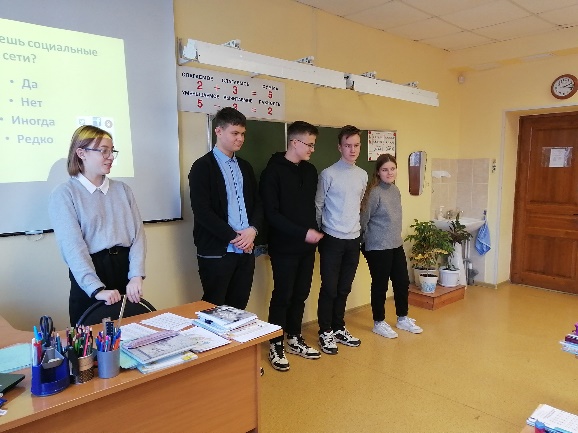 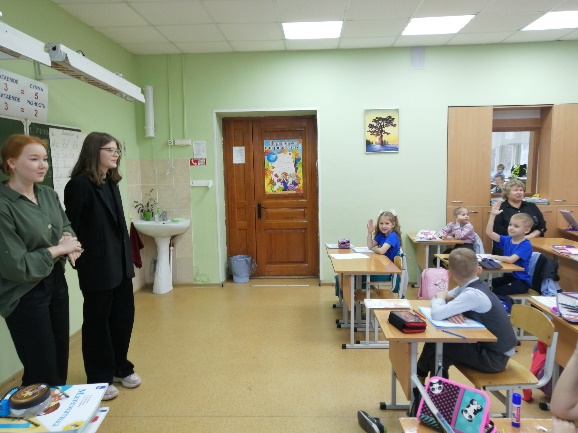 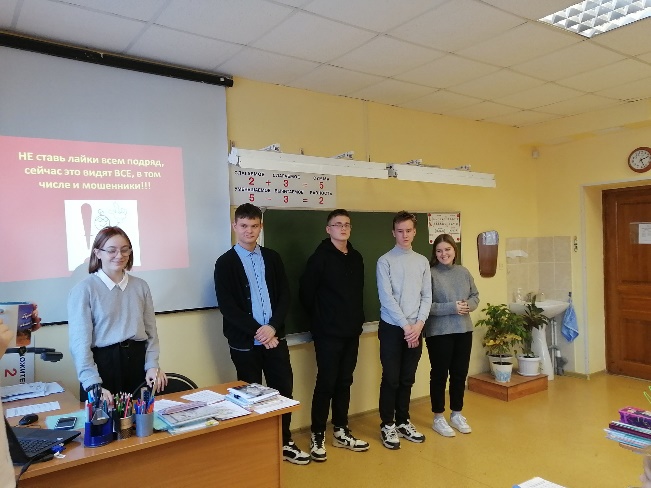 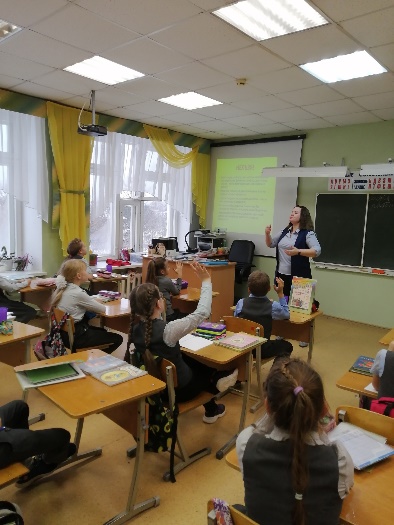 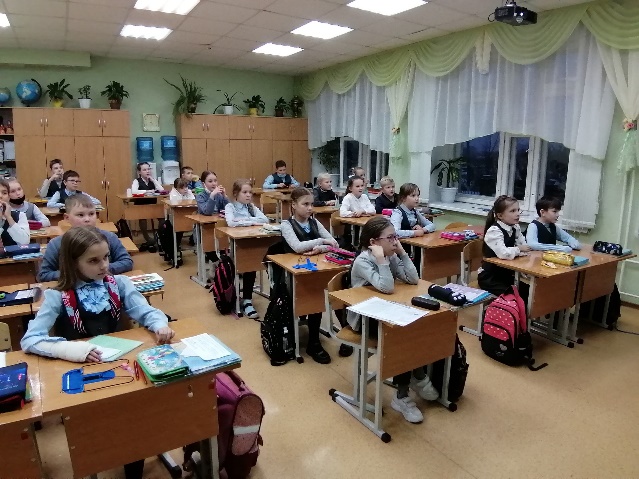 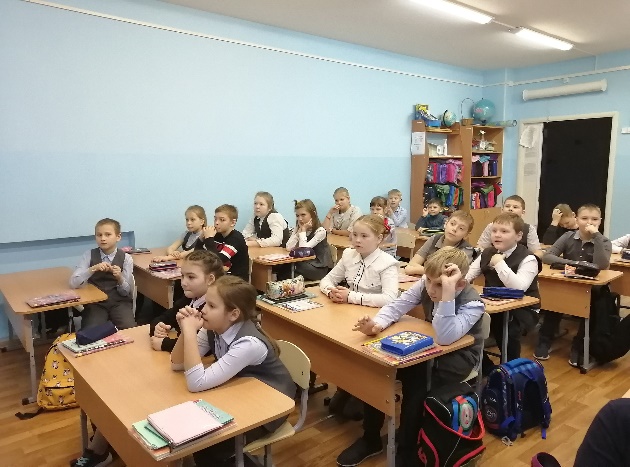 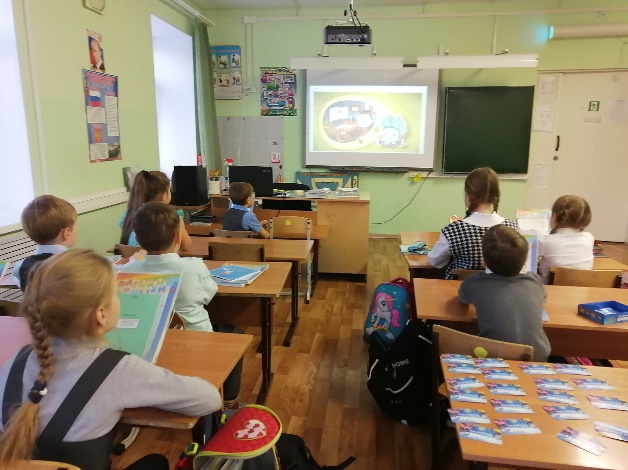 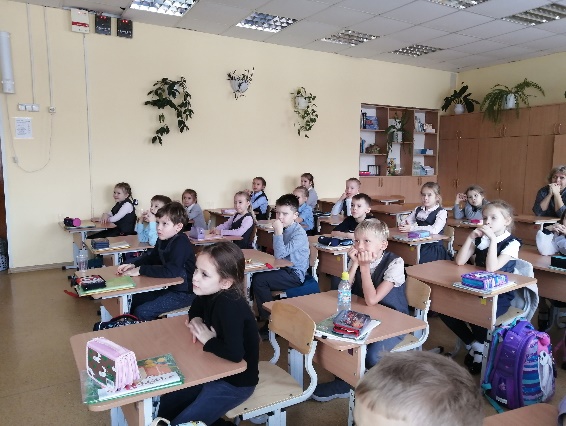 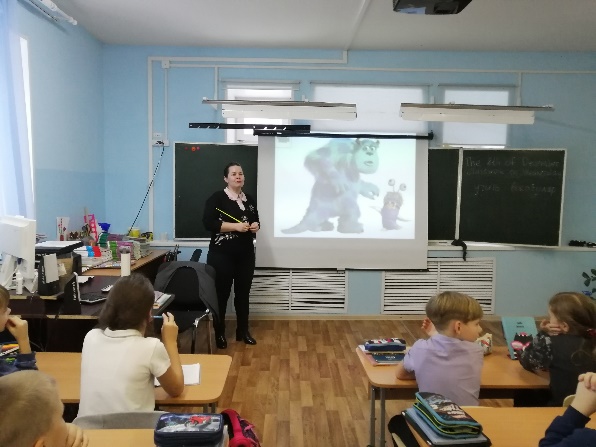 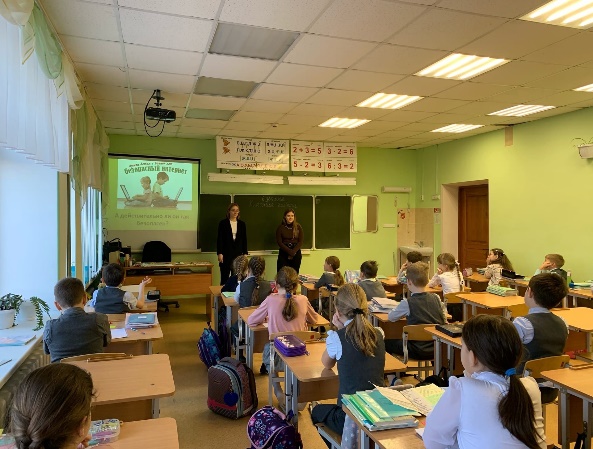 